“”Youth is a wonderful thing.  	What a crime to waste it on children.””				= George Bernard Shaw =White Oak District Scout Round Table NewsRound Table … Mark your calendars :      WHEN:    Second Wednesday,   commencing 7:00pm for GATHERING, Official Stuff at 7:30pm.      WHERE:  The Peoples Community Baptist Church,   31 Norwood Rd.  Silver Spring MD                       about 1/4 mile WEST of New Hampshire Ave. After all, "the work is done by whoever shows up”    WHO will show up from YOUR Pack?  YOUR Troop? YOUR Crew?  Go to  copy and paste to your brwzr…    https://www.ncacbsa.org/white-oak/ “Favorite” mark this one now!      Updating and corrections ongoing!  AND  on  FACEBOOK!!https://www.facebook.com/WhiteOakDistrict/?fref=ts&ref=br_tf   Where Can We Hike, Camp?   Where are the GOOD places?   Who’s been there, done that? 	We have ! !   The OA Outdoor Guide . . . https://www.ncacbsa.org/wp-content/uploads/2016/05/Where-to-Go-Camping-Guide-.pdf * * SEE  (newly updated) Program Launch Calendar for alotta details.   https://www.ncacbsa.org/white-oak/wp-content/uploads/sites/9/2015/10/2017-18-Program-Launch-Packet-White-Oak-District.pdf	12  December    Holiday Par – Tay   goodies to partake, friends to share, plan to attend if you have NEVER come to R/T. **Even numbered Units bring DRINKS.  **Odd number Units bring GOODIES .**District folks bring REAL FOOD .AGENDA:  JOINT CS , BS , VS  all together…   Elect/Affirm our District Leadership.  << See the included/attached “Leadership Slate”>>   CORs vote, those present represent if the COR is not present…  THEN…. Some awards to give out, some sticky sweet stuff to eat…. Getting Personal    Sometimes we do the right thing…..	Oh, we know what you’re thinking.  Why should I come to RoundTable, why even come to the Scout’s Camporee. I don’t know how to tie a knot, how to stay dry and warm on a trail….   But you DO know what makes a good Scout.  Your support, your time and attention.  When was the last time you LISTENED to a Scout?  To your friend’s Scout?  	Sometimes all the kid needs is an ear to hear, a face to look at that looks back.  Sometimes all the kid needs is someone to say “go ahead, that sounds like fun. Let’s see you do it.”  You can do that.  Or you can watch the fourth season of Game of Thrones. 	Your choice.			See you on the trail.    << >> << >> << >>   TRAINING ANNOUNCEMENT ! 	From the National Commissioner: Position-specific training courses for Cub Scouts and Boy Scouts (Scouts BSA) are being updated and will be available January 2, 2019. Any progress on current training materials will not carry over to the new learning plan so plan to complete any in-progress training before December 31, 2018.   Look for more official information on my dot scouting dot com  <  >  <  >  <  >  Winter Coat and (Mitten? Hats?)  Drive …  Troop 96, our RT Hosts are collecting } Gently used/new coats/gloves/hats/scarves for folks lacking same…   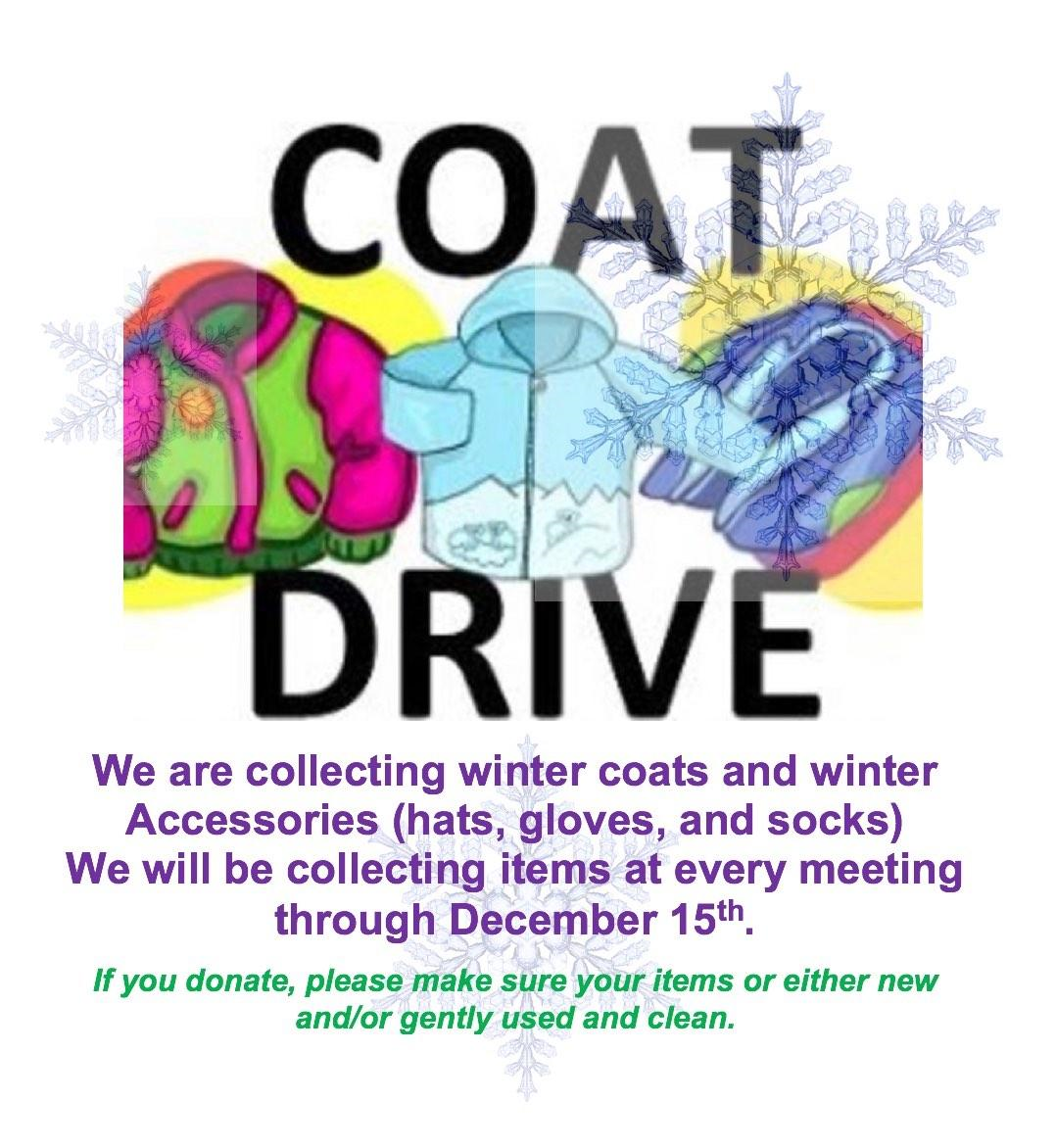 		Bring your donations to the ROUNDTABLE. . .  <  >  <  >  <  >   Peace Light Comes To America, To Bethesda, To The Marriott NCAC BSA  Center !	The PEACE LIGHT starts it’s journey, much like the Olympic torch, in Bethlehem . . . 	Read about it HERE:   https://www.scout.org/node/21837 	 When it arrives in America, the flame is passed on to many communities.  It will be at the Marriott BSA Center  9190 Rockville Pike Bethesda, MD Saturday,  December 15, 2018   Come by at    1:00 pm (to receive the flame). ? Possible Messenger of Peace Project eligible ?   See   https://www.scouting.org/international/messengers-of-peace/ If you plan to attend,  Please RSVP Anthony Malone, amaltwo@aol.com or Jay Eidson, ir.ncac.je@gmail.com by December 10th.  Thank You !  <<  >>  <<  >>  Model Railroads and Christmas?   Bawlmer calls them “TRAIN GARDENS “   Take your family, Cubs, RRMeritBadgers to see . . .         http://www.wvmgrs.org/TrainGardens.htm    If you have never had the pleasure, you will be very pleasantly surprised and pleased with the effort, artistry and craft that folks will expend in the small recreation of a railroad scene, either fictional, or from real life.  Peruse the list, find an evening or afternoon to visit them. You and your kids will NOT be disappointed. >  <  >  <  >  <    In Particular . . .  B & O  Museum Holiday On Rails…. 			http://www.borail.org/holiday/ >  >  >  >  >  Tired of Your “USUAL” Camporee ?  “Trapper’s Rendezvous”  . . .	file:///C:/Users/James/AppData/Local/Packages/Microsoft.MicrosoftEdge_8wekyb3d8bbwe/TempState/Downloads/2019-Trappers-Herald-c-1%20(1).pdf  	Hey, you think the local Camporees are “too regulated” ? Too “soft” ?  Not “challenging” enough ?   Klondike Derby is a beach outing compared to THIS !  Read thru the “brochure” and salivate… Makes me wish I could maybe take a week off to visit Burrton Kansas ! Read thru the ”brochure”… 6,000 (!) plus Scouts…..<<  >>  <<  >>   Venture Fest At The Summit !  Make your plans NOW ! 	First, ya gotta be a Venture Scout…  https://www.summitbsa.org/venturingfest/ <  >  <  >  <  >   Tired of Popcorn?  Too much Carbohydrate?  Try CAMP CARDS !  Speak with your DE . . .easy program,  discounts in grocery, restaurants, all types of places:::   https://www.ncacbsa.org/support-scouting/camp-cards-sign-up/   	 <    >    <    >    <    >    Ice Skating Scouts  !  !  		SPECIAL PRICING AND BEFORE EVENTS OFFERS.  http://www.gaylordhotelsnews.com/NationalBoyScoutss >  >  >  > Philmont Spots Available !  Troop 233 has FOUR open slots for some adventurous Scouts… .  Troop 233 has been awarded 12 slots for a 12-day Philmont backpacking adventure, from lunchtime on July 22 to breakfast on August 3, 2019.  Eight slots are filled, four are lacking…
The trip will likely depart Washington on July 20 and return late on Aug. 3. We will use the extra day at the beginning to do some sightseeing and get used to the altitude. To be eligible, a Scout must be 14 by July 22, OR have completed the eighth grade and be at least 13 by July 22. 
The total Philmont cost is $970 per person. Including airfare and extra activities, the total price will be about $1800 per person. 
A deposit of $535 is due to hold a spot. Make your check out to "Troop 233" and get that check ASAP to Mr. Mac Thornton, Asst Scoutmaster, Troop 233.  Contact Mr. Thornton ASAP potomacgorge@gmail.com  or call (301-814-4155)  			DO IT TOMORROW !!     >  >  >  >  >   Merit Badges Galore . . . Fairfax Parks Offer a LARGE Program of Merit Badges.See’m here:  https://www.fairfaxcounty.gov/parks/huntley-meadows/scout  >  >  >  >  Speaking of Merit Badges…   Merit Badge College , lots of possibilities…What: Merit Badge College, many, many MBs offered. Where:   Elkton High School (110 James St., Elkton, MD)When:   two days,  Saturday 5 January and Saturday 23 February, 2019. 	(some MBs may require attendance BOTH days ! )Who:   Any registered Scout.  How & How Much:   delmarvambc2018@gmail.com   $25. The day…	SEE: http://www.delmarvacouncil.org/area1mbc  Pay attention especially to the “prerequisites”   ! ! > > > >   >  And MORE Merit Badge Opportunity . . .		Jewish Committee Sponsors a Merit Badge and Faith Award Day.  Open to ALL Scouts:  DETAILS:  https://www.ncacbsa.org/wp-content/uploads/2018/11/2019-JCoS-Merit-Badge-Fair-Flyer-Jan-6-2019.pdf  >  >  >  > >  >  Scout  Led?   ABSOLUTELY !   National Youth Leadership Training :	https://www.ncacbsa.org/training/national-youth-leadership-training/  	This is the ultimate Scout training around.  Two heavy duty weekends.  Your SPLs  and  Troop Guides and Instructors and PLs and APLs ….  any Scout aspiring to greatness should consider  it.  Ideas for the Troop when they return? Resume for school?  Apply to life?   I should hope so.  Excuse for camping?  Of course. Make new friends?  Added plus !  (Hint:  They need a Bugler) << >> << >> Enough Boy Led, Already.   Adult Lead…. WOOD BADGE 		https://www.ncacbsa.org/training/wood-badge/ 	Yeah, yeah,,, any excuse to go camping….Scouting’s  PH.D of Scouting.  Often accepted as academic credit.  Yes, it is a serious commitment of time and pelf. Any adult registered leader (Cub, Scout, Venture, Sea Scout, Explorer)  is eligible. It is recommended you have a year or two of Scout Leading and all your appropriate position training completed . Scholarship help can be found:  in Council, at work, from your AFofL-CIO union, your Scout unit…           Do not let such trivialities hold you back.  Back? BACK ?  Back to Gilwell, happy land…. Scouter Classifieds	** Full Size Basketball outdoor pole, fiberglass backboard, hoop and net.  Good condition. Help me pull it out of the ground (PLEASE !) , it’s yours.  Call James Lehman. 	** Still some more small trees and saplings to cut down.   Contact James Lehman for availability. Flag poles, lashing practice,  hiking staves, etc.  ***  Firewood future:   Contact James L., we may have lots of cordwood to dispose of in the near future. Either the Arborist, or you can haul it away…#		#		#		#		#		#To have names added or deducted from our email list OR to suggest/donate/forward stuff of interest to Scouters,   Write to James Lehman, Jr., Esq.   below….	#		#		#		#		#		#Past issues of the WODSRTNews now archived and available (thanks, Donna):   https://www.ncacbsa.org/white-oak/roundtable/boy-scout-roundtable/jim-lehman-newsletter/*>*> The Helpful Scouters of the White Oak District <*<*Montgomery County Service Area, Maryland, U S of A,  : District Chair (Wil’ Bill):  William Totten:    whiteoakdistrictchairman@gmail.com  ,  				chairman@whiteoakdistrict.org      			wandst@juno.comCamping VChair:  VACANTOrder of the Arrow Advisor:        Dennis Sayre:   whiteoak.oa@gmail.com   Cub Scout Day Camp Coord’r:       Michelle Manning:   michelle_manning@hotmail.com  				Theresa Garcia Parks:  garcia_parks@yahoo.com       Advancement VChair:        John Wnek:    jwnek1007@aol.com  Merit Badge Dean ::   Rudy Singleton:     rsingl8230@aol.com Lion Cub Scout Coord’. :     Mary Anne Jones: 443.745.3745   mjones@zoomintelligence.com Cub Scout RoundTable Commissioner:   VACANTBoy Scout RoundTable Commissioner:    	 James  Lehman, Jr.    H:301.774.7561    C:301.275.1708      lehmaj@verizon.net   	ARTC:  Phil Piety       philpietyscouter@gmail.com    Venture  Scout Round Table Commissioner: Charles Roe: :  rangerroe@hotmail.com  Explorer Scout Affairs  VChair:   Theresa Garcia Parks:  garcia_parks@yahoo.com    WODSRTNews Chief Instigator/writer/compiler/editor/publisher/emailer/:   James Lehman, see above….    Program VChair:      Marvin Arthur:    islandfox6@aol.com  Training  VChair:      Jeep Fortuna:  bsa.jeep@gmail.com        Leave No Outdoor Ethical Trace Training Coord’r: Carolyn Hoskinson:  carolyn.hoskinson@gmail.com           Training Coord. / M’g’mry County:   Mary Lou Gundersen:  mdtrainingrecords@comcast.netMembership  VChair: vacant   	Disability Asst. VChair:  Chuck Roe:  rangerroe@hotmail.comMarketing VChair:      Theresa Garcia-Parks:  garcia_parks@yahoo.com    Finance VChair:  VACANT  	Popcorn Kernal:   VACANT  (Stephen Donnelly , for the time being)  Nominating Committee VChair :  Phil Piety,   philpietyscouter@gmail.com  Site Host:       Dana Myers:   dana@pspconsulting.net   Religious Emblem Coordinator:    Jim Steinbach:  jssscouter@gmail.com  301.699.0850   STEM Coordinator:                Kevin Hopson:  bsauc20905@verizon.net  WODWebMaster:            Donna Dietz:   WhiteOakDistrictWebmaster@gmail.comDistrict Commissioner:    Mike Holder:   thedukeholder@verizon.net  District Commissioner  Emeritus:       Dr. Richard Manteuffel:  rlmanteuffel@verizon.net District Executive: Stephen Donnelly  (b’gorra)   :      Stephen.Donnelly@scouting.orgMontgomery Service Area Director:  	Stephan Allen:  Stephan.Allen@Scouting.org   Everything About the Scout Year (the EASY Chair?):  Oh, so very vacant   